附件3感控专家课堂二维码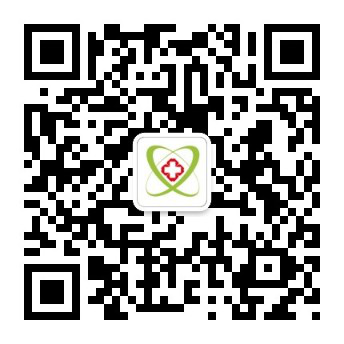 